SUSTAINABILITY INITIATIVES
AT A GLANCEAll new infrastructure designed to USGBC LEED standards Operations and Maintenance Center (2014 LEED Gold pending) features:1,344 solar panels supply a portion of the building’s electrical needs32 solar panels supply all hot water needsBus wash with state of the art water reclamationEnergy recovery system, radiant floor slabsDaylighting, occupancy controlled lighting, low VOC carpets, paints, adhesives, and composite materialsBioswales to control storm water runoffCNG fueling system and battery electric bus charging stationsDistrict Station (2015 LEED Gold certified) features:Solar Panel RoofOccupancy Controlled LightingRe-use of water runoffMixed-fleet of alternative fuel vehicles including clean-burning diesel, (1998), compressed natural gas (2002), and battery electric technology (2018), hybrid electric paratransit vans (2010), and bio-diesel (ferryboats)Public Relations campaigns and key community partnerships to support sustainability efforts (John Deere, MidAmerican Energy)American Public Transportation Association Sustainability Commitment Find videos on the Operations Maintenance Center, Battery Electric buses, and more on YouTube: MetroQCSUSTAINABILITY INITIATIVES –MESSAGING
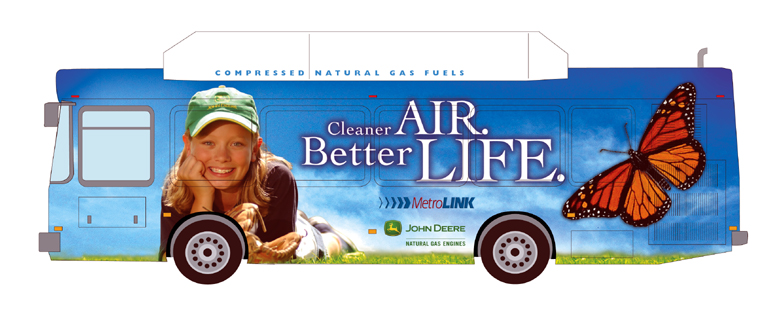 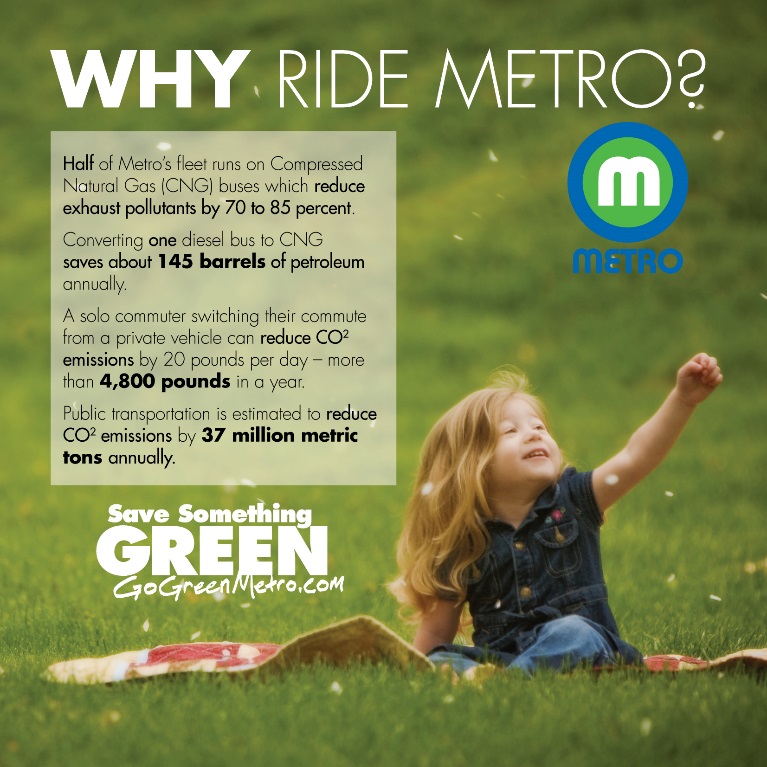 SUSTAINABILITY INITIATIVES –PROJECTS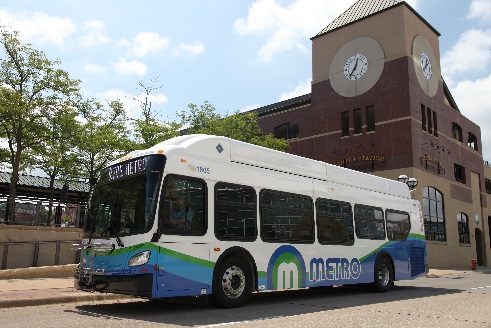 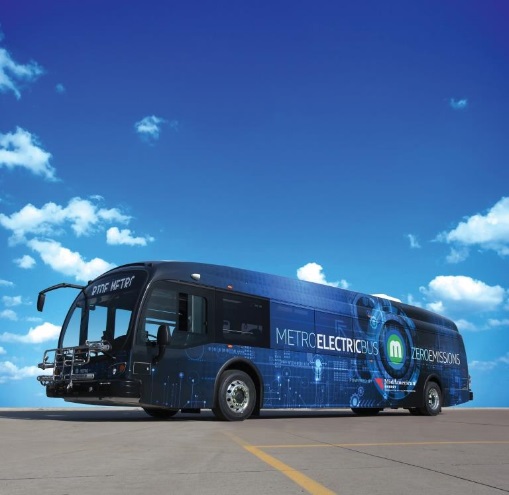 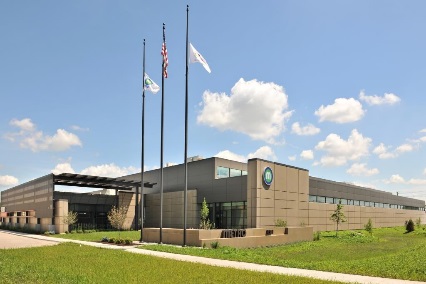 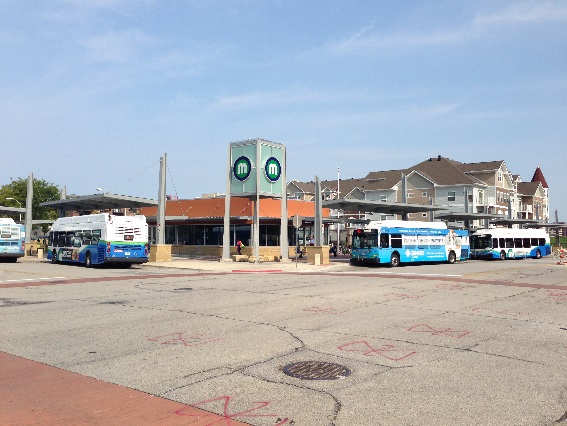 